Tvarkaraštis 7-8 klasės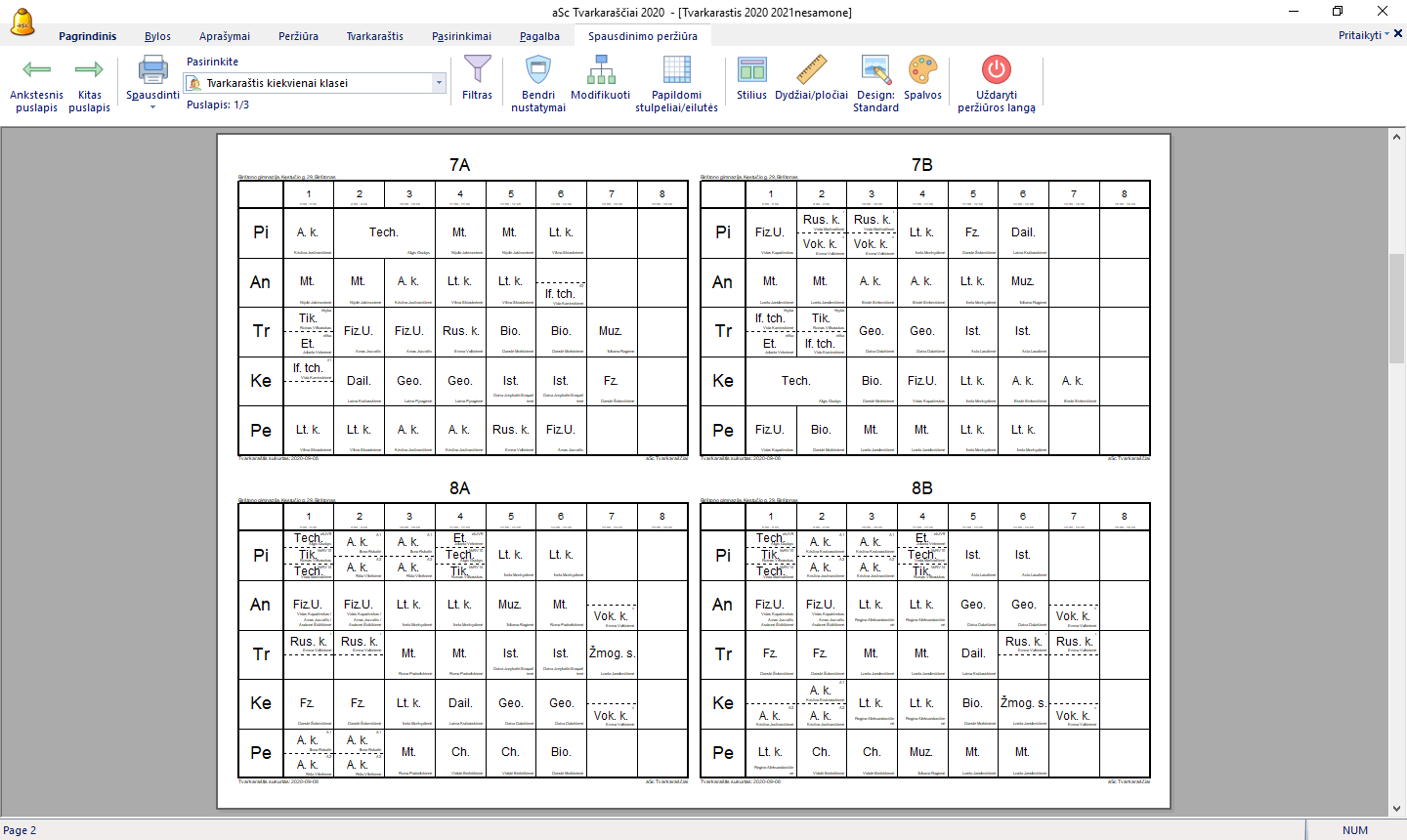 